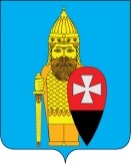 АДМИНИСТРАЦИЯПОСЕЛЕНИЯ ВОРОНОВСКОЕ В ГОРОДЕ МОСКВЕПОСТАНОВЛЕНИЕ17.01.2020 № 2Об утверждении положения о постоянно действующей рабочей группе по профилактике терроризма, минимизации и (или) ликвидации последствий его проявлений на территории поселения ВороновскоеВ соответствии с Федеральным законом от 06.03.2006 № 35-ФЗ «О противодействии терроризму», Указами Мэра Москвы от 21.05.2007 № 25 – УМ «О системе антитеррористической деятельности в городе Москве», от 26.12.2018 № 109 – УМ «О совершенствовании системы антитеррористической деятельности в городе Москве», Уставом поселения Вороновское, в целях профилактики терроризма, минимизации и (или) ликвидации последствий его проявлений на территории поселения Вороновское, администрация поселения Вороновское постановляет;1. Утвердить положение о постоянно действующей рабочей группе по профилактике терроризма, минимизации и (или) ликвидации последствий его проявлений на территории поселения Вороновское (приложение).2. Признать утратившим силу постановление администрации поселения Вороновское от 16.01.2017 № 6 «Об утверждении положения о антитеррористической комиссии поселения Вороновское».3. Опубликовать настоящее постановление в бюллетене «Московский муниципальный вестник» и разместить на официальном сайте администрации поселения Вороновское в информационно - телекоммуникационной сети «Интернет».4. Контроль за исполнением настоящего постановления возложить на заместителя главы администрации поселения Вороновское Тавлеева А.В.Глава администрациипоселения Вороновское                                                                       Е. П. ИвановПриложениек постановлению администрациипоселения Вороновское в городе Москвеот 17.01.2020г. № 2ПОЛОЖЕНИЕо постоянно действующей рабочей группе по профилактике терроризма, минимизации и (или) ликвидации последствий его проявлений на территории поселения Вороновское1. Постоянно действующая рабочая группа по профилактике терроризма, минимизации и (или) ликвидации последствий его проявлений на территории поселения Вороновское (далее ПДРГ) является органом, обеспечивающим взаимодействие органов государственной власти по профилактике терроризма, минимизации и ликвидации последствий его проявлений на территории поселения Вороновское.2. В своей деятельности ПДРГ руководствуется Конституцией РФ, федеральными законами, указами и распоряжениями Президента РФ, постановлениями и распоряжениями Правительства РФ, иными нормативными правовыми актами РФ, законами и иными нормативными правовыми актами города Москвы, решениями Национального антитеррористического комитета, решениями антитеррористической комиссии города Москвы, а также настоящим положением.3. Руководителем ПДРГ является глава администрации поселения Вороновское. Состав ПДРГ утверждается распоряжением администрации поселения Вороновское.4. ПДРГ осуществляет свою деятельность во взаимодействии с антитеррористической комиссией города Москвы, структурными подразделениями территориальных органов федеральных органов исполнительной власти, территориальными органами исполнительной власти округа, органами местного самоуправления, организациями и общественными объединениями.5. Основными задачами ПДРГ являются:5.1. Участие в выработке основ муниципальной политики в области борьбы с терроризмом на территории поселения Вороновское, а также минимизации и ликвидации последствий его проявлений;5.2. Участие в реализации государственной политики в области противодействия терроризму, а также подготовка предложений в антитеррористическую комиссию города Москвы по совершенствованию законодательства в этой области;5.3. Мониторинг политических, социально-экономических и иных процессов, оказывающих влияние на ситуацию в области противодействия терроризму на территории поселения;5.4. Разработка мер по профилактике терроризма, устранению причин и условий, способствующих его проявлению, обеспечению защищенности объектов возможных террористических посягательств, а также по минимизации и ликвидации последствий террористических актов на территории поселения, осуществление контроля за реализацией этих мер;5.5. Анализ эффективности работы территориальных органов исполнительной власти округа, органов местного самоуправления по профилактике терроризма, а также минимизации и ликвидации последствий его проявлений, подготовка и принятие решений по совершенствованию этой работы;5.6. Организация взаимодействия органов исполнительной власти и органов местного самоуправления с общественными объединениями и организациями в области противодействия терроризму;5.7. Подготовка предложений по обеспечению социальной защиты лиц, осуществляющих борьбу с терроризмом и (или) привлекаемых к этой деятельности, а также по социальной реабилитации лиц, пострадавших от террористических актов;5.8. Контроль за выполнением решений антитеррористической комиссии города Москвы на территории поселения Вороновское;5.9. Организация и проведение проверок организаций по выполнению требований по обеспечению антитеррористической безопасности на подведомственной территории;5.10. Подготовка предложений для рассмотрения на заседаниях антитеррористической комиссии города Москвы, вопросов предупреждения террористических угроз и уменьшения ущерба от возможных террористических актов;5.11. Проведение информационных (разъяснение сущности терроризма и его общественной опасности, формирование стойкого непринятия обществом идеологии насилия, а также привлечение граждан к участию в противодействии терроризму), культурно-образовательных (пропаганда социально значимых ценностей и создание условий для мирного межнационального и межконфессионального диалога) мер по предупреждению (профилактике) терроризма;5.12. Решение иных задач, предусмотренных законодательством РФ, иными нормативными правовыми актами по противодействию терроризму.6. Права и обязанности ПДРГ:6.1. Для осуществления своих задач ПДРГ имеет право:6.1.1. Принимать в пределах своей компетенции решения, необходимые для организации, координации и совершенствования взаимодействия органов, осуществляющих борьбу с терроризмом по профилактике терроризма, минимизации и ликвидации последствий его проявлений, а также осуществлять контроль за их исполнением;6.1.2. Запрашивать и получать необходимые материалы и информацию от структурных подразделений территориальных органов федеральных органов исполнительной власти, территориальных органов исполнительной власти округа и органов местного самоуправления, общественных объединений, организаций (независимо от форм собственности) и должностных лиц;6.1.3. Привлекать для участия в работе ПДРГ должностных лиц и специалистов органов местного самоуправления поселения Вороновское, а также представителей организаций и общественных объединений (с их согласия);6.1.4. Вносить в установленном порядке предложения по вопросам, требующим решения Мэра Москвы и Правительства Москвы, Национального антитеррористического комитета, Антитеррористической комиссии города Москвы.6.2 Обязанности ПДРГ:6.2.1. Осуществлять свою деятельность на плановой основе в соответствии с регламентом;6.2.2. Принимать незамедлительные меры к устранению выявленных недостатков в организации работы по выполнению мероприятий по противодействию терроризму.7. Заседания ПДРГ проводятся не реже одного раза в квартал. В случае необходимости по решению председателя ПДРГ, могут проводится внеочередные заседания.8. Присутствие членов ПДРГ на ее заседаниях обязательно. В случае невозможности присутствия члена ПДРГ на заседание лицо, исполняющее его обязанности, после согласования с председателем ПДРГ может присутствовать на заседании с правом совещательного голоса.9. Заседание ПДРГ считается правомочным, если на нем присутствует более половины ее членов.10. Члены ПДРГ обладают равными правами при обсуждении рассматриваемых на заседании вопросов.11. В зависимости от вопросов, рассматриваемых на заседании ПДРГ, к участию в них могут привлекаться иные лица.12. Решения ПДРГ оформляется протоколом, который утверждается председателем ПДРГ.13. Организационное и материально-техническое обеспечение деятельности ПДРГ осуществляется Администрацией поселения Вороновское.14. План работы ПДРГ утверждается ежегодно распоряжением администрации поселения Вороновское.